BỘ GIÁO DỤC VÀ ĐÀO TẠOTRƯỜNG ĐẠI HỌC QUY NHƠN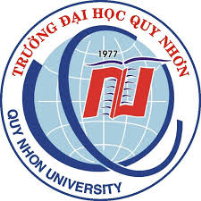 Tên tác giả 1, Tên tác giả 2…TÊN HỌC PHẦNMã học phần: …….Số tín chỉ: …..Chương trình bồi dưỡng<giáo viên Tin học dạy môn Tin học và Công nghệ ở Tiểu học> < giáo viên trung học cơ sở dạy môn Khoa học tự nhiên><giáo viên trung học cơ sở dạy môn Lịch sử và Địa lí>Bình Định, <năm>THỂ THỨC TRÌNH BÀY TÀI LIỆUA. BỐ CỤC- Đóng tập theo thứ tự như sau:+ Bìa+ Phụ bìa+ Mô tả học phần: (Trích nội dung mục “Mô tả học phần” trong các Chương trình bồi dưỡng tương ứng được ban hành bởi Bộ Giáo dục và Đào tạo).+ Danh mục từ viết tắt (nếu có)+ Mục lục (1-2 trang)+ Mở đầu (1 trang, đánh trang 1 từ phần Mở đầu)+ Nội dung+ Tài liệu tham khảo+ Phụ lục (nếu có).- Trình bày: trên trang A4; lề trên 2 cm, lề dưới 2 cm, lề trái 2,5 cm; lề phải 2 cm; phông chữ Times New Roman, cỡ chữ 12-13, cách dòng 1-1,15; cách đoạn: before 0 pt, after 3-6 pt; Số trang được đánh ở giữa, phía dưới mỗi trang.- Tổng số trang một tập tài liệu:+ Tài liệu cho học phần 1 TC: 30-40 trang đánh máy A4.+ Tài liệu cho học phần 2 TC: 50-65 trang đánh máy A4.+ Tài liệu cho học phần 3 TC: 75-90 trang đánh máy A4.B. NỘI DUNG: bám sát “Mô tả học phần” trong các Chương trình bồi dưỡng tương ứng được ban hành bởi Bộ Giáo dục và Đào tạo.(Cấu trúc theo Chương  Mục; mỗi mục có thể bao gồm các tiểu mục, tiểu mục nhỏ nhất là 3 chữ số)Chương 1. TÊN CHƯƠNG 11.1. Tên mục 1.11.1.1. Tên tiểu mục 1.1.1a) Tên ý ab) Tên ý b1.1.2. Tên tiểu mục 1.1.2...1.2. Tên tiểu mục 1.21.2.1. Tên tiểu mục 1.2.1...Câu hỏi/ Bài tập/ Vấn đề thực hành, thảo luận Chương 11.2.3....Chương 2. TÊN CHƯƠNG 22.1. Tên mục 2.1…Câu hỏi/ Bài tập/ Vấn đề thực hành, thảo luận Chương 2...ĐỊNH HƯỚNG BIÊN SOẠN TÀI LIỆU- Về nội dung: Bám sát nội dung chính trong phần “Mô tả học phần” trong các Chương trình bồi dưỡng tương ứng được ban hành bởi Bộ Giáo dục và Đào tạo; giúp học viên hình thành và phát triển năng lực dạy học môn học/hoạt động giáo dục tương ứng trong Chương trình giáo dục phổ thông 2018.- Về cách tiếp cận: Tài liệu được biên soạn phải phù hợp với chương trình bồi dưỡng và đối tượng học viên, gắn liền lý thuyết với thực hành và thực tiễn giáo dục phổ thông. Tài liệu nên theo kết cấu mở để giúp học viên có khả năng tự học, tự bồi dưỡng để phát triển năng lực chuyên môn và nghiệp vụ.VIỆN KHOA HỌC GIÁO DỤCTRƯỜNG ĐẠI HỌC QUY NHƠN